MAJSTROVSTVÁ 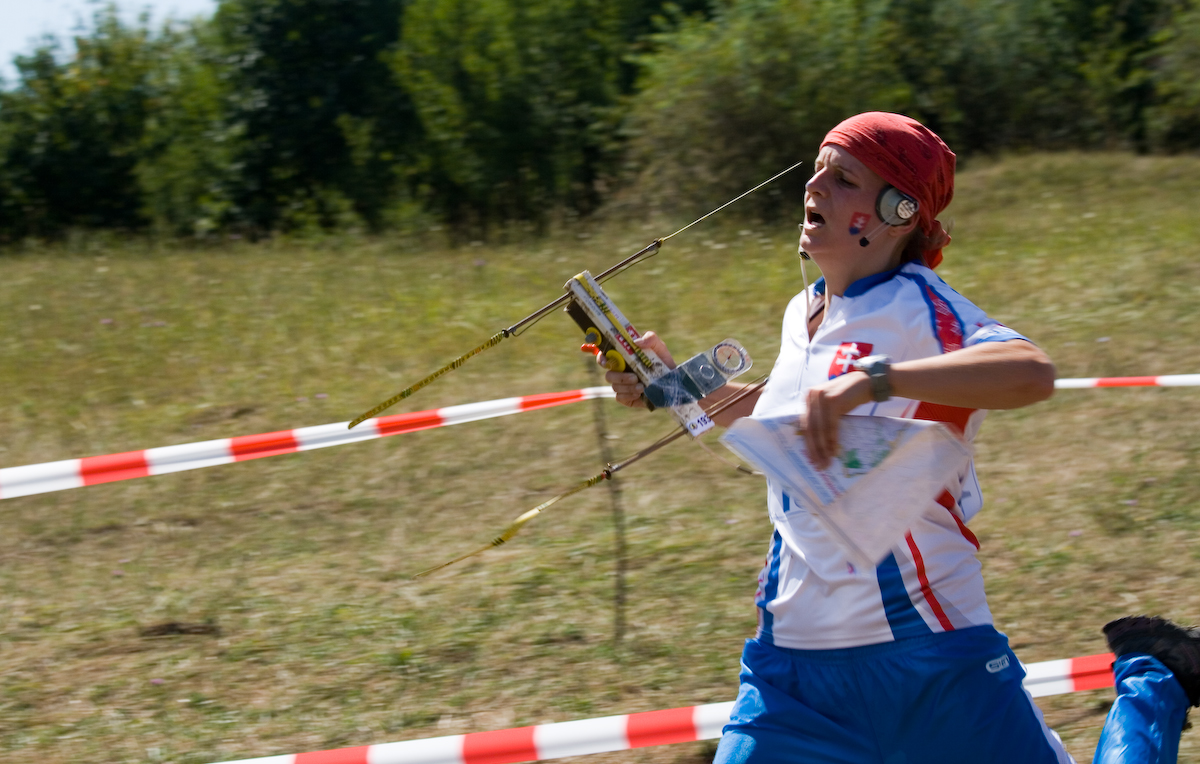 SR V DLHEJTRATI2015 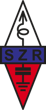 DOLNÝ KUBÍN, 22.-23.6.2013 / PROPOZÍCIEUSPORIADATEĽ: 		SZR TECH. ZABEZPEČENIE:  	KOMISIA ROBDÁTUM: 			14. – 15. november 2013 CENTRUM PRETEKOV: 	BOJNICE, Chata Stálica,				www.chatastalica.bojnice.net DRUH PRETEKOV: 		Preteky jednotlivcov s intervalovým 					štartom na dlhej trati v pásme 3,5MHz					v pásme 144MHz a OB, relácie 60 s. STAVBA TRATE:	 	Martin Tomaščin, Peter Jurčík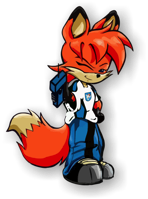 KATEGÓRIE: 			D, M 14 				D, M 16 D, M 19 			D, M 20 			D 35 			M 40 			D, M 50 			D, M 60 Poriadateľ si vyhradzuje právo (pri účasti menej ako 3 pretekárov) zrušiť alebo zlúčiť kategórie. PRIHLÁŠKY:	do 08.11.2015, na stehlikova@x-life.cz	-> uveďte meno, kategóriu, klub, číslo čipu a záujem o ubytovanie a posedeniePREZENTÁCIA:	14.11.2015, od 09.30 do 10:00 v centre pretekov.  ODOVZDÁVKA: Odovzdávka prijímačov 14.11. do 10.00!  SLUŽBY / POPLATKY: 	/ Ubytovanie 	A) Pre záujemcov	Chata Stálica, Bojnice- 10€/noc	B) Individuálne: 	Možno využiť ubytovacie kapacity v meste Bojnice, za prijateľné ceny, podľa vlastného výberu.		/ Stravovanie 	Poriadateľ zabezpečuje večeru v rámci vyhlásenia výsledkov sezóny 2015, cena je 5€. Ostatné stravovanie si účastníci zabezpečujú sami./ Štartovné 	Bez poplatku.Poplatky uhraďte v hotovosti na prezencii.ŠTART: 		Volanie 10minút pred štartom.Na štarte bude stolík, vzorová mapa, červená fixka, krúžky a lepiaca páska.PREDÁVKA:  	   Na predávke prijímačov bude drobné občerstvenie, pitie		ČASOMIERA:  	SportIdent. Prenájom čipu 2€ na celé preteky.VYHODNOTENIE PRETEKU: 	A) súťaž jednodlivcov: Diplomy a drobné ceny pre prvých troch v kategórii.B) súťaž družstiev: v zložení: junior+veterán (súčet veku- 65 a viac) alebo muž+žena (súčet veku neobmedzený)DOPRAVA: 	Príjazd autom: po hlavnej ceste do mesta Bojnice, centrum pretekov sa nachádza v ulici Rekreačná. POZNÁMKA:	Pretekári štartujú na vlastnú zodpovednosť, resp.zákonného zástupcu a sú povinní prejsť cieľom. 	Poriadateľ si vyhradzuje právo na zmenu propozícií!PROGRAM: 	14. november (sobota) 	09,30 – 10,00 Príjazd a prezentácia v centre pretekov a 			odovzdávka prijímačov	10,30		Odchod na štart (do 3 km)	11,00 		Štart 144 MHz	19,00	vyhlásenie víťazov MSR na DT a vyhlásenie 	výsledkov sezóny 2015, posednie a zábava	15. november (nedeľa) 	do 09,30 	odjazd účastníkovENGLISH:	Translate please this text with Google translate. 			Link: www.translate.google.comDEUTSCH:	Übersetzen Sie bitte diesen text mit Google übersetser 		unter: www.translate.google.com